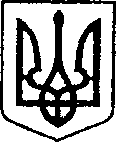 УКРАЇНАЧЕРНІГІВСЬКА ОБЛАСТЬН І Ж И Н С Ь К А    М І С Ь К А    Р А Д АВ И К О Н А В Ч И Й    К О М І Т Е ТР І Ш Е Н Н Явід ___  ________2021 року                  м. Ніжин	                                  № ___Відповідно до статей 40, 42, 59, 73 Закону України "Про місцеве самоврядування в Україні", ст.1 Закону України « Про благоустрій населених пунктів », ч.8 ст.19, ч.3 ст.24 Закону України « Про регулювання містобудівної діяльності », ч.1 ст. 30 Закону України «Про землеустрій », та умов договорів оренди майна та земельних ділянок комунальної власності, розташованих на території парку ім. Шевченка за адресами: вул. Шевченка, 12 в м.Ніжині та вул. Лащенко,7 в м.Ніжині з урахуванням числених заяв та скарг жителів міста на незадовільний стан закладу культури «Шевченківський парк» та допущення систематичних порушень вимог законодавства, якими регулюються питання щодо функціонування парків та скверів, виконавчий комітет Ніжинської міської ради Чернігівської області вирішив:	Провести перевірку дотримання суб’єктом господарювання, повним товариством «Партнер», умов виконання Договору оренди земельних ділянок комунальної власності від 04 квітня 2001року (зі змінами) по наступним питанням: виконання умов п.4.1 Договору оренди земельних ділянок комунальної власності від 04 квітня 2001року (зі змінами), якими встановлені обмеження цільового використання орендованих земельних ділянок на території закладу культури «Шевченківський парк», і Орендарю заборонено використання орендованих ним земельних ділянок з метою, яка не відповідає вимогам щодо їх призначення за договором; ведення Орендарем господарської діяльності з використанням орендованих ним об’єктів виключно в межах земельних ділянок, які передані йому в оренду відповідно до умов Договору оренди земельних ділянок комунальної власності від 04 квітня 2001року (зі змінами); фіксація фактів неправомірного використання повним товариством «Партнер» земель комунальної власності на території закладу культури «Шевченківський парк» поза переданими йому в оренду земельними ділянками. Провести перевірку законності використання земель комунальної власності на території закладу культури «Шевченківський парк» біля нічного клубу «Космос» суб’єктами господарської діяльності щодо самовільного протиправного розміщення на них літніх майданчиків, кафе, встановлення штучних огорож та парканів, заправки для транспортних засобів та інших конструкцій тощо. Провести перевірку законності створення умов безперешкодного заїзду транспортних засобів на територію закладу культури «Шевченківський парк», використання території парку в якості дорожнього покриття для пересування транспортних засобів та облаштування на ній паркувальних майданчиків для транспортних засобів. Для виконання цього рішення виконавчого комітету створити комісію. За результатами роботи комісії зобов’язати її в строк до 01 серпня 2021 року надати на адресу виконавчого комітету звіт про результати роботи, в якому детально викласти виявлені факти неправомірного використання території закладу культури «Шевченківський парк», та надати пропозиції щодо їх усунення. Управлінню комунального майна та земельних відносин Ніжинської міської ради оприлюднити дане рішення на офіційному сайті Ніжинської міської ради протягом п’яти робочих днів з дня його прийняття. Контроль за виконанням даного рішення покласти на першого заступника міського голови з питань діяльності виконавчих органів ради Вовченка Ф. І.Міський голова					       Олександр КОДОЛАВізують:Начальник  управління комунального майна та земельних відносин Ніжинської міської ради	  Ірина ОНОКАЛОПерший заступник міського головиз питань діяльності виконавчих органів ради                        Федір ВОВЧЕНКОКеруючий справами виконавчого Комітету Ніжинської міської ради                                           Валерій САЛОГУБНачальник відділу юридично-кадровогозабезпечення  апарату виконавчого комітету Ніжинської міської ради                                           В’ячеслав ЛЕГАГоловний спеціаліст – юрист відділу бухгалтерськогообліку, звітності та правового забезпечення управліннякомунального майна та земельних відносин Ніжинськоїміської ради					   	                  Сергій САВЧЕНКОПояснювальна запискадо проекту рішення виконавчого комітету «Про перевірку дотримання умов договору оренди земельних ділянок на території парку ім. Т. Шевченка та законності користування суб’єктами підприємницької  діяльності  землями комунальної  власності  на  території парку  ім.  Т. Шевченка»         Відповідно до ст. ст. 40, 42, 59, 73 Закону України «Про місцеве самоврядування в Україні, ст.1 Закону України « Про благоустрій населених пунктів », ч.8 ст.19, ч.3 ст.24 Закону України « Про регулювання містобудівної діяльності », ч.1 ст. 30 Закону України «Про землеустрій », та умов договорів оренди майна та земельних ділянок комунальної власності, розташованих на території парку ім. Шевченка за адресами: вул. Шевченка, 12 в м.Ніжині та вул. Лащенко,7 в м. Ніжині, Регламенту виконавчого комітету Ніжинської  міської  ради VIIІ скликання, затвердженого рішенням Ніжинської міської ради від 24.12.2020 року № 27-4/2020, з урахуванням числених заяв та скарг жителів міста на незадовільний стан закладу культури «Шевченківський парк» та допущення систематичних порушень вимог законодавства, якими регулюються питання щодо функціонування парків та скверів підготовлений даний проект.          В результаті прийняття даного рішення стане можливим виявлення фактів неправомірного використання території закладу культури «Шевченківський парк», та вирішення питань щодо їх усунення. Начальник управління                                                          Ірина  ОНОКАЛОПро перевірку дотримання умов договору орендиземельних         ділянок     на      території     паркуім. Т. Шевченка  та     законності      користування суб’єктами підприємницької  діяльності  землями комунальної  власності  на  території парку  ім.  Т. Шевченка